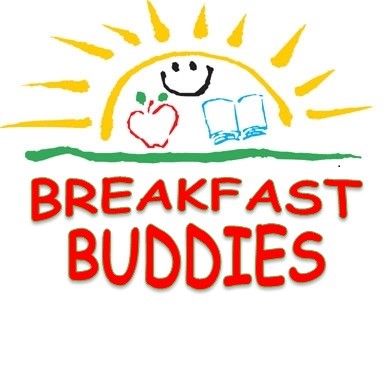 BREAKFAST BUDDIES Name/s:_________________________________PLEASE TICK WHICH SESSIONS YOU ARE BOOKINGNursery: 	Sessions required (fees included with Nursery fees) = _________Pre-school: 	Number of hours used from 30hr weekly allocation = _______/weekORNursery: 	Total number of sessions = _____@ £5.00 per session = £_______ Pre-school: 	Total number of sessions = _____@ £5.00 per session = £_______ Yr R – 6: 	Total number of sessions = _____@ £4.50 per session = £_______ Method of paymentCHILDCARE VOUCHERS 	___________________ Date: ___________(Please state name of provider and reference code) REMINDERPAYMENTS MUST BE MADE AT THE TIME OF BOOKINGMIX ‘TIL SIX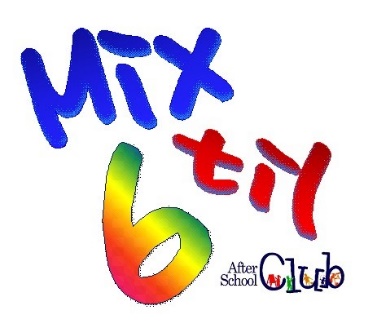 Name/s:________________________________PLEASE CIRCLE THE COLLECTION TIME THAT YOU ARE BOOKINGNursery: 	Sessions required (fees included with Nursery fees) = _________Pre-school: 	Number of hours used from 30hr weekly allocation = _______/weekORTotal number of sessions to 5.15pm = ______@ £8.00 per session = £_______  Total number of sessions to 6.00pm = ______@ £9.50 per session = £_______ Clubs after school: Total number of sessions - Club: ____________  4.20-5.15pm = ______@ £3.75 per session = £_______  Club: ____________  4.20-6.00pm = ______@ £5.25 per session = £_______Method of paymentCHILDCARE VOUCHERS 	___________________ Date: ___________(Please state name of provider and reference code) REMINDERPAYMENTS MUST BE MADE AT THE TIME OF BOOKINGBREAKFAST BUDDIES Name/s:_________________________________PLEASE TICK WHICH SESSIONS YOU ARE BOOKINGNursery: 	Sessions required (fees included with Nursery fees) = _________Pre-school: 	Number of hours used from 30hr weekly allocation = _______/weekORNursery: 	Total number of sessions = _____@ £5.00 per session = £_______ Pre-school: 	Total number of sessions = _____@ £5.00 per session = £_______ Yr R – 6: 	Total number of sessions = _____@ £4.50 per session = £_______ Method of paymentCHILDCARE VOUCHERS 	___________________ Date: ___________(Please state name of provider and reference code) REMINDERPAYMENTS MUST BE MADE AT THE TIME OF BOOKINGMIX ‘TIL SIX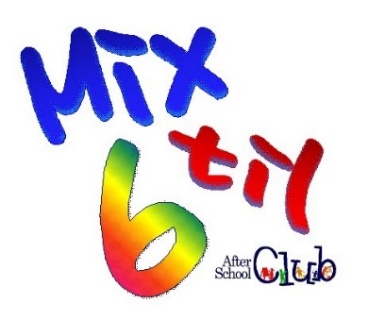 Name/s:________________________________PLEASE CIRCLE THE COLLECTION TIME THAT YOU ARE BOOKING Nursery: 	Sessions required (fees included with Nursery fees) = _________Pre-school: 	Number of hours used from 30hr weekly allocation = _______/weekORTotal number of sessions to 5.15pm = ______@ £8.00 per session = £_______  Total number of sessions to 6.00pm = ______@ £9.50 per session = £_______ Clubs after school: Total number of sessions - Club: ____________  4.20-5.15pm = ______@ £3.75 per session = £_______  Club: ____________  4.20-6.00pm = ______@ £5.25 per session = £_______Method of paymentCHILDCARE VOUCHERS 	___________________ Date: ___________(Please state name of provider and reference code) REMINDERPAYMENTS MUST BE MADE AT THE TIME OF BOOKINGw/cNo. of children Monday Tuesday Wednesday Thursday Friday 03/01/22HOLTED10/01/2217/01/2224/01/2231/01/2207/02/2214/02/22w/cMondayTuesday Wednesday Thursday Friday 03/01/22HOLTED5.15pm/6pm5.15pm/6pm5.15pm/6pm10/01/225.15pm/6pm5.15pm/6pm5.15pm/6pm5.15pm/6pm5.15pm/6pm17/01/225.15pm/6pm5.15pm/6pm5.15pm/6pm5.15pm/6pm5.15pm/6pm24/01/225.15pm/6pm5.15pm/6pm5.15pm/6pm5.15pm/6pm5.15pm/6pm31/01/225.15pm/6pm5.15pm/6pm5.15pm/6pm5.15pm/6pm5.15pm/6pm07/02/225.15pm/6pm5.15pm/6pm5.15pm/6pm5.15pm/6pm5.15pm/6pm14/02/225.15pm/6pm5.15pm/6pm5.15pm/6pm5.15pm/6pm5.15pm/6pmw/cNo. of children Monday Tuesday Wednesday Thursday Friday 28/02/2207/03/2214/03/2221/03/2228/03/2204/04/22TEDw/cMondayTuesday Wednesday Thursday Friday 28/02/225.15pm/6pm5.15pm/6pm5.15pm/6pm5.15pm/6pm5.15pm/6pm07/03/225.15pm/6pm5.15pm/6pm5.15pm/6pm5.15pm/6pm5.15pm/6pm14/03/225.15pm/6pm5.15pm/6pm5.15pm/6pm5.15pm/6pm5.15pm/6pm21/03/225.15pm/6pm5.15pm/6pm5.15pm/6pm5.15pm/6pm5.15pm/6pm28/03/225.15pm/6pm5.15pm/6pm5.15pm/6pm5.15pm/6pm5.15pm/6pm04/04/225.15pm/6pm5.15pm/6pm5.15pm/6pm5.15pm/6pmTED